Муниципальное автономное дошкольное образовательное учреждениеГородского округа «город Ирбит» Свердловской области«Детский сад № 23»                                                                                                     Иванова П.А., 1ККПоход в Ирбитский музей ТехникиДети старшей группы посетили музей Техники нашего города. В музее экскурсовод рассказал о происхождении первых швейных машин «Зингер», которые изобрел Айзек или Исаак Меррит Зингер. Зингеровские швейные машины стали производить в России лишь с 1902 года в Подольске. Выпускались бытовые машины с ручным и ножным приводом, со скромным декором и украшенные ручной резьбой с патентованными торсионным механизмом подъема – опускания машины в стол и корпусом «бутылочной» формы. В коллекции музея около тридцати машин «Компании Зангер» различных классов. Дети рассмотрели первые печатные машины. В начале двадцатого века почти все делопроизводство в России перешло на машинопись. Наборщиков текста изначально называли ремингтонистками и ремингтонистами, а потом, когда производителей стало больше, - машинистками. В России машинки, выпущенные компанией Густава Меца, продавались недорого. Надписи на машинах делались на русском языке и кроме названия производителя содержали рекламу продавца. Первые телевизоры появились в 1925 году благодаря британскому изобретателю Джону Лоуги Бэрду. Работал он просто изображение менялось за счет специального вращающегося диска, а картинка имела 30 вертикальных линий.  Познакомились с разнообразными видами часов. Рассмотрели первые фотоаппараты Уильяма Тальбота. Но впервые изображение было зафиксировано только в 1820 году, это было сделано Жозефом Нисефором Ньепсом. Для фиксации он использовал асфальтовый лак. Именно эту установку и назвали первым фотоаппаратом, конструкция была очень сложной. После изобретения такой камеры, ее стал использовать Уильям Тальбот. Этот ученный использовал фотоаппарат, чтобы получить негатив и сделать качество полученного изображения немного лучше. Уже в 1865 г. Сэттон изобрел зеркальный объектив. Так же мы рассмотрели любимый дом великого уральского писателя Дмитрия Наркисовича Мамин-Сибиряк. Он останавливался в доме, который сохранился до настоящего времени. Тогда Дмитрий Наркисович побывал в Ирбитской библиотеке, сотрудничал в газете «Ярмарочный листок», входившей в период ярмарки. Свои впечатления о городе Ирбит Мамин – Сибиряк передал в рассказах «Штучка» и «Крупичатая». А Ирбитская ярмарка описана им в романе «Приваловские миллионы».Дети под конец экскурсии изготовили совместно с работниками музея открытки для мам. Дети остались довольными и делились своими эмоциями и впечатлениями с родителями и воспитателями детского сада. 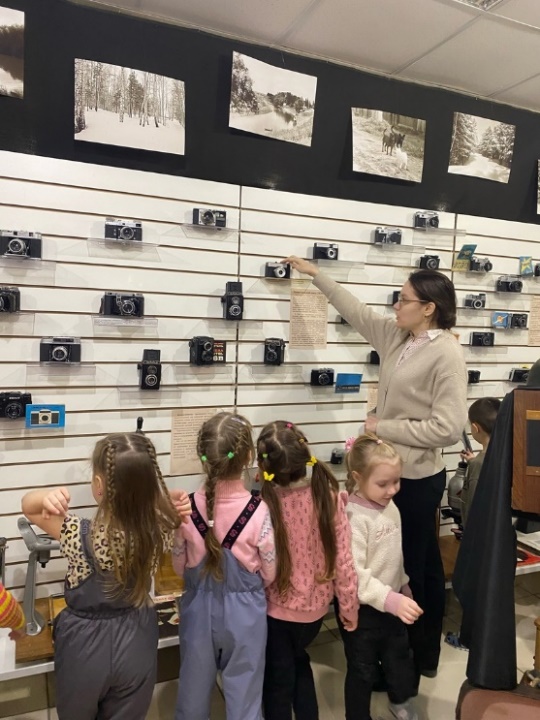 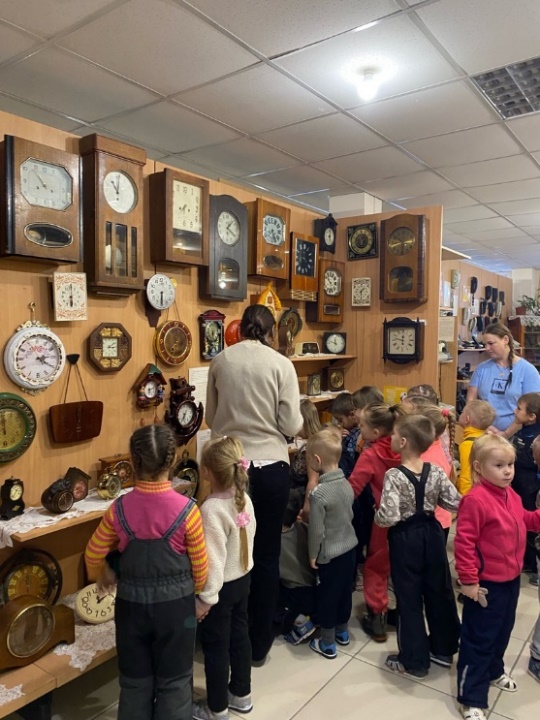 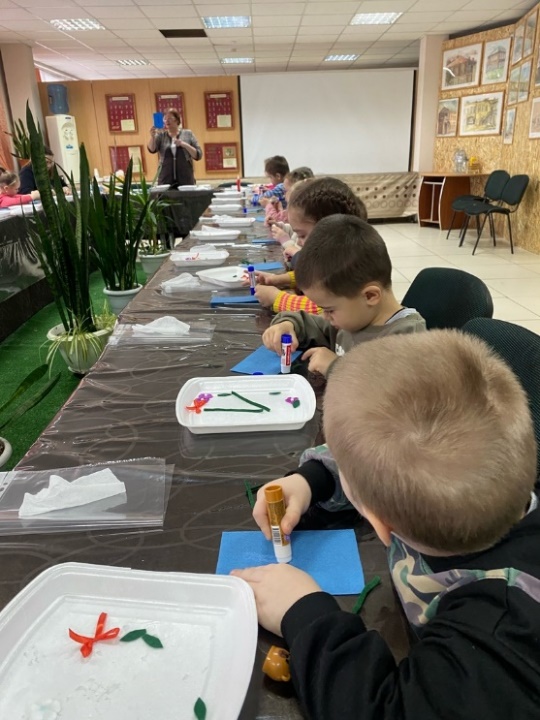 